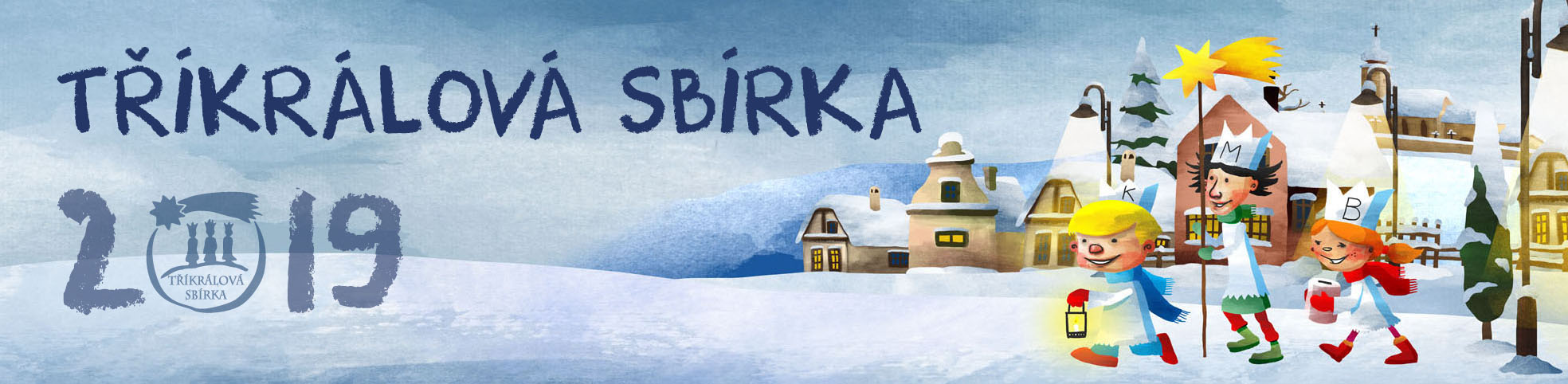 Sbírka v Hořiněvsi a Žíželevsise uskuteční 6. ledna 2019 v dopoledních hodináchVýtěžek pro Královéhradecko bude rozdělený takto:raná péče Sluníčko, která pomáhá zdarma rodinám pečujícím doma o dítě s postižením,domácí hospicová péče, která umožňuje umírajícím trávit poslední chvíle společně v domácím prostředí a odborné sociální poradenství prostřednictvím Poradny Domácí hospicové péče a Poradny pro lidi v tísni.Výtěžek z Třebechovickazůstane v daném regionu pro zajištění pečovatelské služby.Pět procent je určeno na realizaci humanitárních projektů v Indii (např. školní autobus). Tři procenta tvoříkrizový fond charit pro rychlou pomoc při mimořádných událostech (např. povodně). Třetina výtěžku je tradičně určena na humanitární pomoc Charity Česká republika v zahraničí i u nás a další projekty na pomoc lidem v nouzi.Loňský rok Středisko rané péče Sluníčko využilo částku na financování odborných terapií, konkrétně hipoterapiea canisterapie pro péči o rodiny s dětmi s postižením, Domácí hospicová péče Hradec Králové na nákup zdravotnických pomůcek jako jsou dávkovače, odsávačky, antidekubitní matrace, infuzní stojany, oxymetry apod., které pomáhají v péči o nevyléčitelně nemocné lidi. Výtěžek pokryje část provozních nákladů Poradny pro lidi v tísni a  Poradny Domácí hospicové péče Hradec Králové. 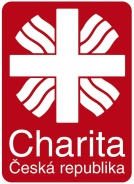        Děkujeme za Vaši důvěru, za Vaši pomoc.Oblastní charita Hradec Králové, Komenského 266, 500 03 Hradec Králové.Kontakt: Petra Zíková, dobro@charitahk.cz, tel.: 774 836 276, www.charitahk.cz